รายงานผลการปฏิบัติงานแต่ละเดือนตามโครงการ/กิจกรรมที่ได้รับมอบหมาย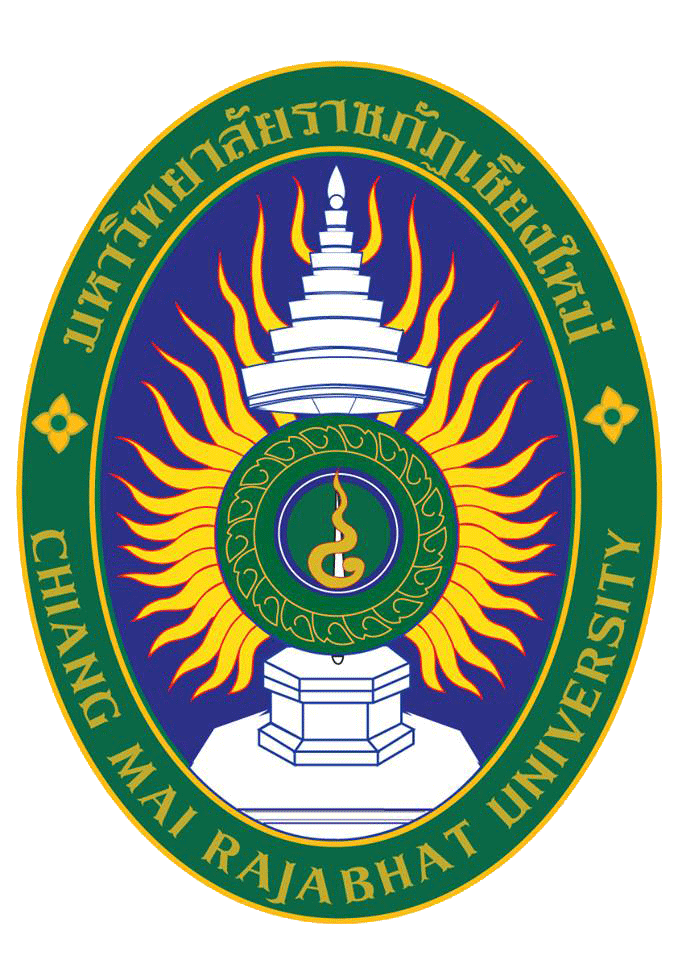 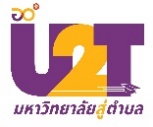 เดือน......................................โครงการยกระดับเศรษฐกิจและสังคมรายตำบลแบบบูรณาการ : มหาวิทยาลัยสู่ตำบล สร้างรากแก้วให้ประเทศ (U2T)การจ้างงานการจัดทำข้อมูลราชการในพื้นที่เป็นข้อมูลอิเล็กทรอนิกส์ (Digitizing Government Data)มหาวิทยาลัยราชภัฏเชียงใหม่หน่วยงาน……………………....................................................จังหวัด.............................................................................รายงาน ณ วันที่ ............... เดือน ..................... พ.ศ. .......................ชื่อ – สกุล ..................................................................................................................................................................การจัดทำข้อมูลราชการในพื้นที่เป็นข้อมูลอิเล็กทรอนิกส์ (Digitalizing Government Data) (ร่วมกับ สำนักงาน ก.พ.ร.)  :  บัณฑิตจบใหม่  ผลการปฏิบัติงานร่วมกับหน่วยงานผู้ใช้ กรมการพัฒนาชุมชน  (ผู้รับจ้างงานปฏิบัติงานกรมการพัฒนาชุมชน)ด้านการนำเข้าข้อมูล  (เป้าหมายรายเดือน..................... ผลการดำเนินการ คิดเป็นร้อยละ .......................)        ……………………………………………………………………………………………………………………………………………………………………………………………………………………………………………………………………………………………………………………………………………………………………………………………………………………………………………………………………………………………………………………………………....………………………………………………………………………………………………………………………………………………………………………………………………………………………………………………………………………………………………………………………………………………………………………………………………………………………………………………………………………………………………………………………………………………………………………………………………………………………………………………………………………………………………………………………………………………………………………………………………………………………………………………………………………………………………....………………………………………………………………………………………………………………………………………………………………………………………………………………………………………………………………………………………………………………………………………………………………………………………………………………………………………………………………………………………………………………………………………………………………………………………………………………………………………………………………………………………………………………………………………………………………………………………………………………………………………………………………………………………………....……………………………………………………………………………………………………………………………………………………………………………ด้านสนับสนุนการดำเนินงานโครงการ   (เป้าหมายรายเดือน..................... ผลการดำเนินการ คิดเป็นร้อยละ .......................)        ……………………………………………………………………………………………………………………………………………………………………………………………………………………………………………………………………………………………………………………………………………………………………………………………………………………………………………………………………………………………………………………………………....………………………………………………………………………………………………………………………………………………………………………………………………………………………………………………………………………………………………………………………………………………………....………………………………………………………………………………………………………………………………………………………………………………………………………………………………………………………………………………………………………………………………………………………………………………………………………………………………………………………………………………………………………………………………………งานที่ได้รับมอบหมายอื่น ๆ……………………………………………………………………………………………………………………………………………………………………………………………………………………………………………………………………………………………………………………………………………………………………………………………………………………………………………………………………………………….…………………………………………………………………………………………………………………………………………………………………………………………………………………………………………………………………………………………………………………………………………………………………………………………………………………………………………………………………………………………………………………………………………………………………………………....ปัญหาอุปสรรคและแนวทางการแก้ไข………………………………………………………………………………………………………………………………………………………………………………………………………………………………………………………………………………………………………………………………………………………………………………………………………………………………………………………………………………………………………………………………………………………………………………………………………………………………………………………………………………………………………………………………………………………………………………………………………………………………………………………………………………………………....ข้อเสนอแนะอื่นๆ ………………………………………………………………………………………………………………………………………………………………………………………………………………………………………………………………………………………………………………………………………………………………………………………………………………………………………………………..……………………………………….……………………………………ข้าพเจ้า ขอรับรองว่าได้ปฏิบัติงานดังกล่าวข้างต้นในเดือน ................................ พ.ศ. 2564 จริงทุกประการลงชื่อ………………………………………………………………….(                                       )ผู้รับจ้างงานวันที่                                .ลงชื่อ………………………………………………………………………..(                                       )ผู้รับผิดชอบหน่วยงาน (กรมการพัฒนาชุมชน)ตำแหน่ง........................................................วันที่...................................................